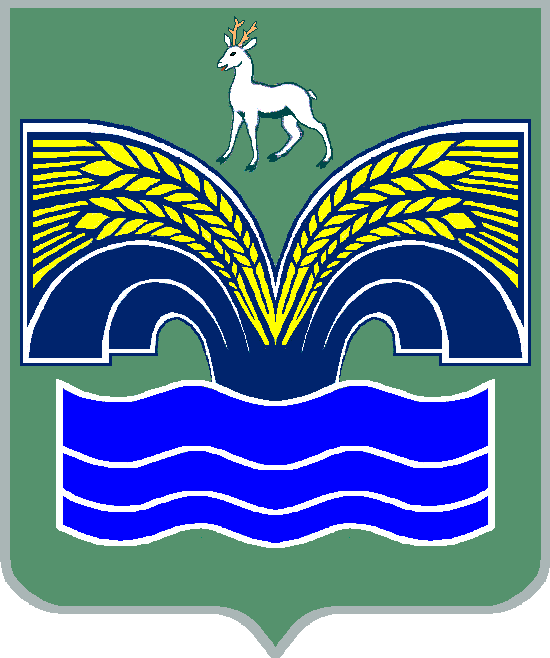 АДМИНИСТРАЦИЯ СЕЛЬСКОГО ПОСЕЛЕНИЯ КОММУНАРСКИЙМУНИЦИПАЛЬНОГО РАЙОНА КРАСНОЯРСКИЙСАМАРСКОЙ ОБЛАСТИПОСТАНОВЛЕНИЕот 30 декабря 2020 года № 76Об утверждении Программы профилактики нарушений обязательных требований законодательства в сфере муниципального контроля за сохранностью автомобильных дорог местного значения в границах населенных пунктов сельского поселения Коммунарский муниципального района Красноярский Самарской области         В соответствии со статьей 8.2 Федерального закона от 26.12.2008 № 294-ФЗ «О защите прав юридических лиц и индивидуальных предпринимателей при осуществлении государственного контроля (надзора) и муниципального контроля», Федеральным законом от 08.11.2007 № 257-ФЗ «Об автомобильных дорогах и о дорожной деятельности в Российской Федерации  и о внесении изменений в отдельные законодательные акты Российской Федерации»,  в целях осуществления Администрацией сельского поселения Коммунарский муниципального района Красноярский Самарской области функции по муниципальному контролю за сохранностью автомобильных дорог местного значения в границах населенных пунктов сельского поселения Коммунарский муниципального района Красноярский Самарской области, руководствуясь Уставом сельского поселения Коммунарский муниципального района Красноярский Самарской области, принятого решением Собрания представителей сельского поселения Коммунарский муниципального района Красноярский Самарской области от 13.07.2015 № 38, Администрация сельского поселения Коммунарский муниципального района Красноярский Самарской области ПОСТАНОВЛЯЕТ:1. Утвердить прилагаемую Программу профилактики нарушений обязательных требований законодательства в сфере муниципального контроля за сохранностью автомобильных дорог местного значения в границах населенных пунктов сельского поселения Коммунарский муниципального района Красноярский Самарской области.2.  Опубликовать настоящее постановление в газете «Красноярский вестник» и разместить на официальном сайте администрации муниципального района Красноярский Самарской области в сети Интернет в разделе «Поселения».3. Настоящее постановление вступает в силу со дня его официального опубликования.4. Контроль за исполнением настоящего Постановления оставляю за собой.Глава сельского поселения Коммунарскиймуниципального района                          Красноярский Самарской области                                           В.С.ВолгушевУтверждена постановлением администрациисельского поселения	 Коммунарскиймуниципального района Красноярский Самарской области от 30 декабря 2020 года № 76Программа профилактики нарушений обязательных требований законодательства в сфере муниципального контроля за сохранностью автомобильных дорог местного значения в границах населенных пунктов сельского поселения Коммунарский муниципального района Красноярский Самарской области (далее – Программа)Общие положения1.1. Настоящая программа разработана в целях организации проведения Администрацией сельского поселения Коммунарский муниципального района Красноярский Самарской области профилактики нарушений обязательных требований законодательства в сфере муниципального контроля за сохранностью автомобильных дорог местного значения в границах населенных пунктов сельского поселения Коммунарский муниципального района Красноярский Самарской области, осуществляемого администрацией сельского поселения Коммунарский(далее – Администрация поселения), установленных законодательством Российской Федерации, законодательством  Самарской области, в целях предупреждения возможного нарушения органами государственной власти, органами местного самоуправления, юридическими лицами, их руководителями и иными должностными лицами, индивидуальными предпринимателями, гражданами (далее - подконтрольные субъекты) обязательных требований в сфере муниципального контроля за сохранностью автомобильных дорог местного значения в границах населенных пунктов сельского поселения Коммунарский муниципального района Красноярский Самарской области 	и снижения рисков причинения ущерба охраняемым законом ценностям.1.2.   Профилактика   нарушений   обязательных   требований 	в сфере муниципального контроля за сохранностью автомобильных дорог местного значения в границах населенных пунктов сельского поселения Коммунарский муниципального района Красноярский Самарской области проводится в рамках осуществления муниципального 	контроля.1.3. Целями программы являются:предупреждение нарушений подконтрольными субъектами требований законодательства в сфере муниципального контроля за сохранностью автомобильных дорог местного значения в границах населенных пунктов сельского поселения Коммунарский муниципального района Красноярский Самарской области, включая устранение причин, факторов и условий, способствующих возможному нарушению обязательных требований;создание мотивации к добросовестному поведению подконтрольных субъектов;3) снижение уровня ущерба охраняемым законом ценностям.1.4. Задачами программы являются:1)  укрепление системы профилактики нарушений обязательных требований путем активизации профилактической деятельности;2) выявление причин, факторов и условий, способствующих нарушениям требований законодательства в сфере муниципального контроля за сохранностью автомобильных дорог местного значения в границах населенных пунктов сельского поселения Коммунарский муниципального района Красноярский Самарской области;повышение правосознания и правовой культуры подконтрольных субъектов.Срок реализации программы – 2021 год.2. План-график профилактических мероприятий№ п/пНаименование мероприятияОтветственный исполнительСрок исполнения1Поддержание в актуальном состоянии перечня нормативных правовых актов или их отдельных частей, содержащих обязательные требования, соблюдение которых оценивается при проведении мероприятий по контролю при осуществлении муниципального контроля за сохранностью автомобильных дорог местного значения в границах населенных пунктов сельского поселения Коммунарский муниципального района Красноярский Самарской областиГлава сельского поселения КоммунарскийПостоянно2Поддержание в актуальном состоянии размещенных на официальном сайте Администрации муниципального района Красноярский Самарской области в сети Интернет в разделе «Поселения» текстов нормативных правовых актов или их отдельных частей, содержащих обязательные требования, соблюдение которых оценивается при проведении мероприятий по контролю при осуществлении муниципального контроля за сохранностью автомобильных дорог местного значения в границах населенных пунктов сельского поселения Коммунарский муниципального района Красноярский Самарской областиВедущий специалистПостоянно3Поддержание в актуальном состоянии размещенного на официальном сайте Администрации муниципального района Красноярский Самарской области в сети Интернет в разделе «Поселения» административного регламента осуществления Администрацией сельского поселения Коммунарский муниципального района Красноярский Самарской области функции по муниципальному контролю  за сохранностью автомобильных дорог местного значения в границах населенных пунктов сельского поселения Коммунарский муниципального района Красноярский Самарской областиВедущий специалистПостоянно4Информирование подконтрольных субъектов о планируемых и проведенных проверках путем размещения информации в Федеральной государственной информационной системе «Единый реестр проверок»Ведущий специалистПостоянно5Размещение на официальном сайте Администрации муниципального района Красноярский Самарской области в сети Интернет в разделе «Поселения» перечня наиболее часто встречающихся в деятельности подконтрольных субъектов нарушений обязательных требованийВедущий специалистДекабрь6Размещение на сайте Администрации муниципального района Красноярский Самарской области в сети Интернет в разделе «Поселения» информации о результатах осуществления муниципального контроля за сохранностью автомобильных дорог местного значения в границах населенных пунктов сельского поселения Коммунарский муниципального района Красноярский Самарской областиВедущий специалистДекабрь7Обобщение и размещение на официальном сайте Администрации муниципального района Красноярский Самарской области в сети Интернет в разделе «Поселения» практики осуществления муниципального контроля за сохранностью автомобильных дорог местного значения в границах населенных пунктов сельского поселения Коммунарский муниципального района Красноярский Самарской областиВедущий специалистПо мере необходимости8Подготовка и размещение на официальном сайте Администрации муниципального района Красноярский Самарской области в сети Интернет в разделе «Поселения» информации о содержании новых нормативных актов, устанавливающих обязательные требования, внесенных изменениях в действующие акты, сроках и порядке вступления их в действие, а также о необходимых организационных и технических мероприятиях, направленных на внедрение и обеспечение соблюдения подконтрольными субъектами обязательных требований законодательства Ведущий специалистПо мере необходимости9Выдача предостережений о недопустимости нарушения обязательных требований законодательства в соответствии с частями 5-7 статьи 8.2 Федерального закона от 26.12.2008 № 294-ФЗ «О защите прав юридических лиц и индивидуальных предпринимателей при осуществлении государственного контроля (надзора) и муниципального контроля»Глава сельского поселения КоммунарскийПо мере необходимости